Western Australia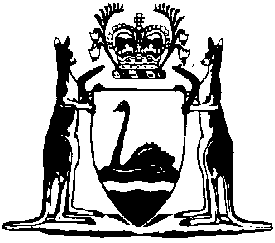 Health (School Dental Therapists) Regulations 1974Compare between:[07 Dec 2004, 01-b0-02] and [15 Dec 2006, 01-c0-08]Western AustraliaHealth Act 1911Health (School Dental Therapists) Regulations 1974 1.	Citation		These regulations may be cited as the Health (School Dental Therapists) Regulations 1974 1.	[Regulation 1 amended in Gazette 5 Dec 1986 p. 4465.] [2-4.		 in Gazette 31 Dec 1996 p. 7433.] 5.	Medical history and consent to be obtained before treatment	(1)	A school dental therapist shall not commence treatment for any child unless — 	(a)	in the case of initial treatment — 	(i)	a medical history of the child and a consent for treatment is obtained from a parent or guardian of the child; and	(ii)	the supervising dental officer, having read the medical history and the consent for treatment, has prescribed the necessary treatment; 		or	(b)	in the case of subsequent treatment — 	(i)	an updated medical history of the child showing no change in the child’s health status is obtained from a parent or guardian of the child; and	(ii)	a supervising dental officer has examined the child within the preceding 4 years.	(2)	The medical history, the consent for treatment and the updated medical history referred to in subregulation (1)  — 	(a)	shall be in a form approved by the ; and 	(b)	may be obtained from a person who has responsibility for the day to day care of the child and with whom the child is living if it is not reasonably practicable to obtain it from a parent or guardian.	(3)	A school dental therapist who contravenes subregulation (1) commits an offence and is liable to — 	(a)	a penalty which is not more than $1 000 and not less than — 	(i)	in the case of a first offence, $100;	(ii)	in the case of a second offence, $200; and	(iii)	in the case of a third or subsequent offence, $500; 		and	(b)	if that offence is a continuing offence, a daily penalty which is not more than $100 and not less than $50.	[Regulation 5 inserted in Gazette 5 Dec 1986 p. 4465; amended in Gazette 23 Dec 1988 p. 4973; 7 Dec 2004 p. 5783.] [6. 		 in Gazette 31 Dec 1996 p. 7433.] [Schedule  in Gazette 31 Dec 1996 p. 7433.]Notes1	This is a compilation of the Health (School Dental Therapists) Regulations 1974 and includes the amendments made by the other written laws referred to in the following table.  The table also contains information about any reprint.Compilation table2	Now known as the Health (School Dental Therapists) Regulations1974; citation changed (see note under r. 1).CitationGazettalCommencementHealth Act (School Dental Therapists) Regulations 1974 222 Mar 1974 p. 933-522 Mar 1974Health Legislation Amendment Regulations 198429 Jun 1984 p. 1780-41 Jul 1984 (see r. 2)Health (School Dental Therapists) Amendment Regulations 19865 Dec 1986 p. 44655 Dec 1986Health (Offences and Penalties) Amendment Regulations (No. 2) 1988 Pt. 1023 Dec 1988 p. 4970-523 Dec 1988Health (School Dental Therapists) Amendment Regulations 199631 Dec 1996 p. 74331 Jan 1997 (see r. 2 and Gazette 31 Dec 1996 p. 7427)Reprint of the Health (School Dental Therapists) Regulations 1974 at at 15 Nov 2002
(includes amendments listed above)Reprint of the Health (School Dental Therapists) Regulations 1974 at at 15 Nov 2002
(includes amendments listed above)Reprint of the Health (School Dental Therapists) Regulations 1974 at at 15 Nov 2002
(includes amendments listed above)Health (School Dental Therapists) Amendment Regulations 20047 Dec 2004 p. 57837 Dec 2004